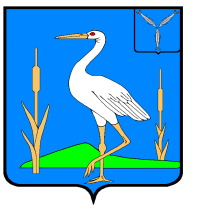 СОВЕТ БОЛЬШЕКАРАЙСКОГО МУНИЦИПАЛЬНОГО ОБРАЗОВАНИЯ РОМАНОВСКОГО МУНИЦИПАЛЬНОГО РАЙОНА САРАТОВСКОЙ ОБЛАСТИРЕШЕНИЕот 30.03.2023 года                                              №174                          с.Большой Карай О выдвижении в состав участковой избирательной комиссии избирательного участка № 1343 Большекарайского муниципального образования В соответствии со статьями 22 и 26 Федерального закона от 12 июня 2002 года №67-ФЗ «Об основных гарантиях избирательных прав и права на участие в референдуме граждан Российской Федерации», Совет Большекарайского муниципального образованияРЕШИЛ:        1. Выдвинуть в состав участковой избирательной комиссии избирательного участка № 1343  Романовского муниципального района с правом решающего голоса Цыплакову Елену Сергеевну, 10 декабря 1981 года рождения, образование высшее, проживающую по адресу: 412275, Саратовская область, с.Большой Карай, пл.Стоякина д.7.2. Направить настоящее решение, личное заявление Цыплаковой Е.С. о согласии на назначение членом участковой избирательной комиссии Романовского муниципального района с правом решающего голоса и прилагаемые документы в территориальную избирательную комиссию Романовского муниципального района.3. Настоящее решение вступает в силу со дня его принятия.  4. Контроль за исполнением настоящего решения оставляю за собой.Глава Большекарайскогомуниципального образования                                           Н.В.Соловьева